П О С Т А Н О В Л Е Н И Е	В соответствии с Решением Городской Думы Петропавловск-Камчатского городского округа от 31.10.2013 № 145-нд «О наградах и почетных званиях Петропавловск-Камчатского городского округа»,     Постановлением Главы Петропавловск-Камчатского городского округа от 31.10.2013 № 165 «О представительских расходах и расходах, связанных с приобретением подарочной и сувенирной продукции в Городской Думе Петропавловск-Камчатского городского округа»,       ПОСТАНОВЛЯЮ: за добросовестный труд, высокий уровень профессионализма, личный вклад в развитие транспортной инфраструктуры Петропавловск-Камчатского городского округа и в честь профессионального праздника «День работника автомобильного и городского пассажирского транспорта»:Наградить Почетной грамотой Главы Петропавловск-Камчатского городского округа (в рамке) сотрудников МАУ «Управление пассажирского транспорта Петропавловск-Камчатского городского округа»:Объявить Благодарность Главы Петропавловск-Камчатского городского округа (в рамке) сотрудникам МАУ «Управление пассажирского транспорта Петропавловск-Камчатского городского округа»:Временно исполняющий полномочияГлавы Петропавловск-Камчатского городского округа                                                                           С.И. Смирнов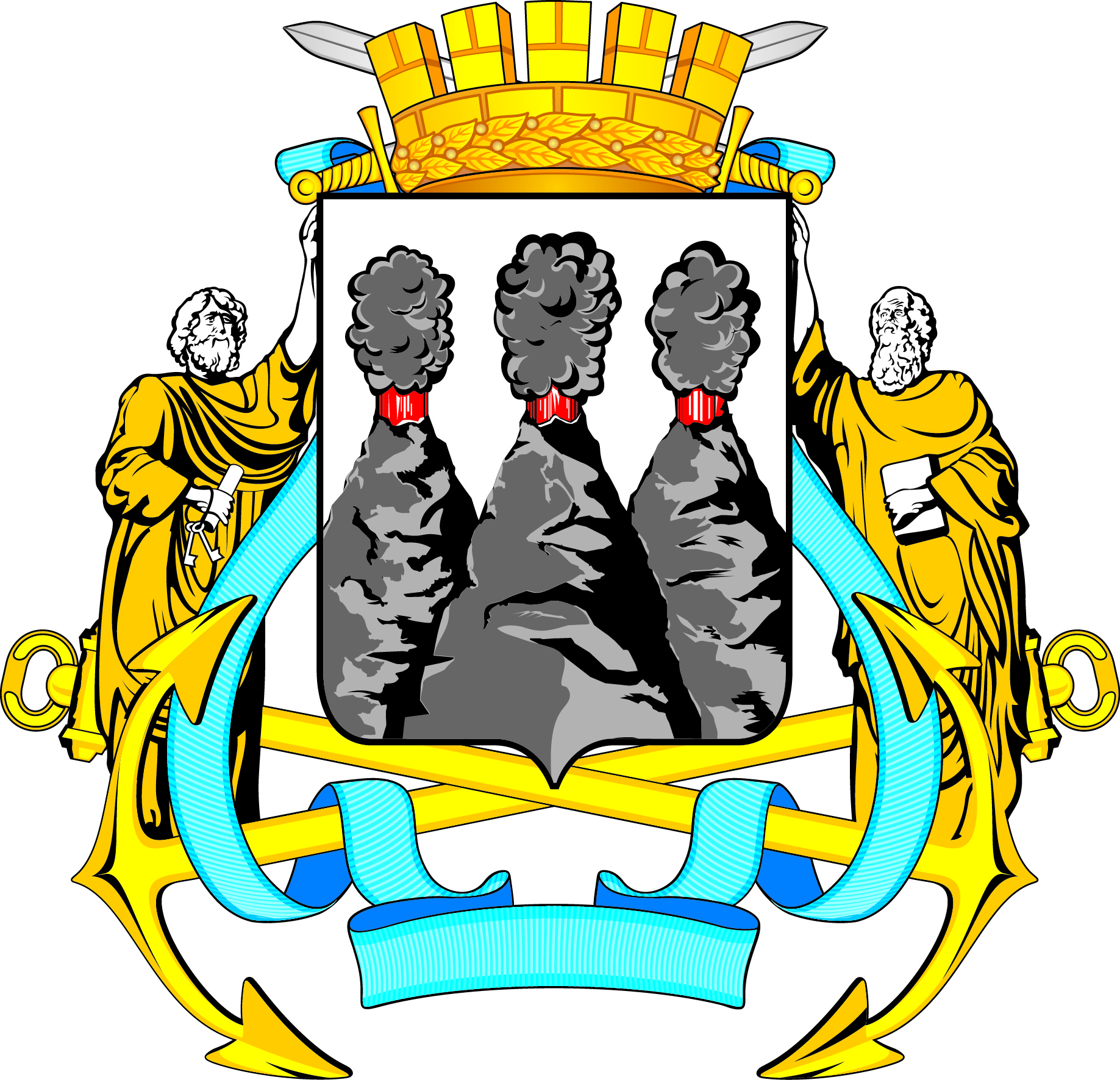 ГЛАВАПЕТРОПАВЛОВСК-КАМЧАТСКОГОГОРОДСКОГО ОКРУГАот 20.10.2016  №  211О награждении сотрудников МАУ «Управление пассажирского транспорта Петропавловск-Камчатского городского округа»Бабичеву Александру Васильевну- диспетчера отдела организации пассажирских перевозок;Ёлкину Александру Олеговну- начальника отдела финансирования;Захарову Людмилу Ивановну- диспетчера отдела организации пассажирских перевозок;Котова Евгения Валерьевича- диспетчера отдела организации пассажирских перевозок;Кропивницкого Олега Петровича- инженера отдела организации пассажирских перевозок;Мигунову Ольгу Рамисовну- начальника организационно-правового отдела;Пашкову Елену Геннадьевну- заместителя начальника отдела организации пассажирских перевозок;Чернявскую Елену Васильевну- диспетчера отдела организации пассажирских перевозок;Юрову Наталию Ивановну- диспетчера отдела организации пассажирских перевозок.Барладян Марине Григорьевне- диспетчеру отдела организации пассажирских перевозок;Дяченко Марине Валерьевне- диспетчеру отдела организации пассажирских перевозок;Шамис Виктории Игоревне- контролеру-ревизору контрольно-ревизионного отдела.